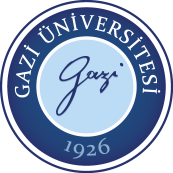                        Kontrol ListesiÇalışma özgündür.Başka bir dergiye gönderilmemiştir.Makalelerin Microsoft Office Word 2010 ve üzeri bir kelime işlemci ile hazırlanmıştır.Makale Sunuş Formatında olup, tek sütun halinde, 2,5 cm kenar boşlukları kullanılarak A4 sayfasında oluşturulmuştur.Makalenin Türkçe metin bölümü Times New Roman 9 punto yazı tipi karakterinde yazılmıştır. Satır aralığı seçeneğinden metnin satır aralıkları 1,5 olarak ayarlanmış, paragraflar arasında bir satır boşluk bırakılmış ve paragraflar öncesi veya sonrasında otomatik aralık bırakılmamış ve bu ayar sıfır olarak ayarlanmıştır.Makale en fazla 20 sayfadır, sayfa numarası ve satır numarası verilmiştir.Tüm Türkçe başlıkların İngilizceleri parantez içerisinde Times New Roman 8 punto Kalın Yazı Tipi karakterinde yazılmıştır.Ondalıklı sayılar Türkçe’de virgül ile İngilizce’de nokta ile ayrılmıştır.Tablo ve Şekiller dergi formatına uygun (Bknz. Yazar Rehberi / ŞEKİLLER İÇİN FORMAT ve TABLOLAR İÇİN FORMAT) olarak hazırlanmıştır, metin içerisinde bahsedilmiştir, eserin metin bölümüne sıralı yerleştirilmiştir.Eşitlik ve Reaksiyon numaralandırmaları sıralı olarak dergi formatına uygun olarak verilmiştir.Makalede, SI birim sistemine uyulmuştur.Türkçe Makale Başlığı/Öne çıkanlar/Özet/Anahtar kelimeler/Bölüm Başlıkları/Tablo ve Şekil adlandırmaları ile İngilizce Makale Başlığı/Öne çıkanlar/Özet/Anahtar kelimeler/Bölüm Başlıkları/Tablo ve Şekil adlandırmalarının birbirleri aynı olduğu kontrol edilmiştir.Telif Hakkı Devir Formu eksiksiz doldurulmuştur.Eserin başlığını, yazarların isimlerini ve iletişim bilgilerini (Türkçe ve İngilizce olacak şekilde) içeren "Kapak Sayfası" Taslak Formata uygun olarak ve ayrı sayfa olarak oluşturulmuştur.Genişletilmiş İngilizce Özet, Taslak Formata uygun olarak hazırlanmıştır. Kaynaklar dergi formatına göre düzenlenmiştir. Kaynaklar metin içinde ardışık sıralanmış ve metin sonunda, metin içinde verildiği sırada listelendi. Atıflarda SCI makaleleri yoğunlaştırılmış olup, makale başlığı ve dergi ismi İngilizce olarak atıf yapılmıştır.Muhtemel yazım hataları kelime işlemcinin "Yazım ve Dilbilgisi" denetimi ile kontrol edilmiştir.